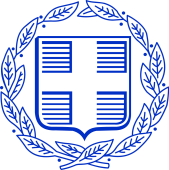               ΕΛΛΗΝΙΚΗ   ΔΗΜΟΚΡΑΤΙΑ               ΥΠΟΥΡΓΕΙΟ  ΠΑΙΔΕΙΑΣ ΚΑΙ ΘΡΗΣΚΕΥΜΑΤΩΝ
ΠΕΡΙΦ/ΚΗ Δ/ΝΣΗ Π/ΘΜΙΑΣ & Δ/ΘΜΙΑΣ ΕΚΠ/ΣΗΣ ΚΡΗΤΗΣ		       
 Δ/ΝΣΗ    ΔΕΥΤ/ΘΜΙΑΣ   ΕΚΠ/ΣΗΣ    Ν. ΗΡΑΚΛΕΙΟΥ                                     
          13ο  ΓΥΜΝΑΣΙΟ  ΗΡΑΚΛΕΙΟΥ         
							Ηράκλειο,  5/2/2020Aρ.Πρ.: 77
Ταχ. Δ/νση      :   Αντ. Βορεάδη 36Ταχ. Κωδ.       :    714 09Πληροφορίες   :   Άννα Κλεινάκη			ΠΡΟΣ: ΤΑΞΙΔΙΩΤΙΚΑ ΓΡΑΦΕΙΑ(Δια της  Δ.Δ.Ε. Ν. Ηρακλείου)Τηλέφωνο       :   2810 - 234 – 488Fax      .          :   2810 - 326 – 908E-mail             : mail@13gym-irakl.ira.sch.grΘΕΜΑ: Πρόσκληση εκδήλωσης ενδιαφέροντος για τη μετακίνηση μαθητών και εκπαιδευτικών.Η Διευθύντρια του 13ου Γυμνασίου Ηρακλείου προκηρύσσει την εκδήλωση ενδιαφέροντος από τα ταξιδιωτικά γραφεία της πόλης του Ηρακλείου για τη μετακίνηση 34 μαθητών και 11 συνοδών καθηγητών στο πλαίσιο του ευρωπαϊκού προγράμματος ERASMUS+ με τίτλο ΄΄ERASMUS CODE΄΄, που υλοποιείται στο σχολείο μας. Πρόκειται για τις εξής μετακινήσεις: 1) Τη Δευτέρα 4/5/2020 (μία διαδρομή) αναχώρηση από το σχολείο στις 11:30π.μ., με   προορισμό το Μουσείο Φυσικής Ιστορίας.2) Tην Τρίτη 5/5/2020 αναχώρηση από το σχολείο στις 08:00π.μ. και επιστροφή στο Ηράκλειο στις 18:00μ.μ., με προορισμό την πόλη του Ρεθύμνου και το Αρκάδι.  3)  Την Τετάρτη 6/5/2020 (μία διαδρομή) αναχώρηση από την Κνωσό στις 11:00 π.μ., με προορισμό το  κέντρο του Ηρακλείου.4) Την Πέμπτη 7/5/2020 αναχώρηση από το σχολείο στις 08:00π.μ. και επιστροφή στο Ηράκλειο  στις 17:00μ.μ., με προορισμό τον Άγιο Νικόλαο και την Ελούντα-Πλάκα. Τα λεωφορεία θα πρέπει να διαθέτουν όλες τις προβλεπόμενες από τη κείμενη νομοθεσία προδιαγραφές (ελεγμένα από ΚΤΕΟ, έγγραφα καταλληλότητας οχήματος, επαγγελματική άδεια οδήγησης, καλά ελαστικά, κλιματισμό, καθώς και ό,τι άλλο είναι απαραίτητο για την ασφαλή μετακίνηση των μαθητών).Για τις παραπάνω υπηρεσίες ζητείται η τελική συνολική τιμή (με ΦΠΑ). Με την προσφορά θα κατατεθεί απαραίτητα από το ταξιδιωτικό γραφείο  και υπεύθυνη δήλωση ότι διαθέτει το ειδικό σήμα λειτουργίας, το οποίο πρέπει να βρίσκεται σε ισχύ. Επιπλέον, στο φάκελο της προσφοράς πρέπει να υπάρχει απαραίτητα CD με την προσφορά σε ηλεκτρονική μορφή (doc ή pdf) για να είναι εύκολη η ανάρτησή της στο διαδίκτυο. Προσφορές μέσω ηλεκτρονικού ταχυδρομείου δε θα γίνονται δεκτές.Οι προσφορές των ενδιαφερομένων να αποσταλούν σε κλειστό φάκελο στο Γυμνάσιο μέχρι την Τρίτη 11/1/2020  και ώρα 12.00. Οι προσφορές θα ανοιχτούν από την αρμόδια επιτροπή την ίδια μέρα  και  ώρα  12.30 μ.μ. στο γραφείο της  Δ/ντριας .	Η Διευθύντρια	Άννα Κλεινάκη